Angaben zur/zum Antragsteller*inAllgemeine Informationen zur Institution und zur/zum Antragsteller*inBeteiligung weiterer ForschungsstellenBisherige Zusammenarbeit mit und Förderung/en durch die Adalbert-Raps-StiftungAngaben zum ProjektAllgemeine Angaben zum ProjektKurzbeschreibung des ProjektesThematik: Hintergrund, Motivation und Ziel des ProjektesZustimmungen Wir bestätigen, dass wir einer steuerbegünstigten Institution angehören und Zuwendungsbestätigungen ausstellen dürfen.  Wir erklären, dass keine Vergleichs-, Konkurs-, Sequestrations- bzw. ein Vollstreckungs- oder Insolvenzverfahren gegen uns bevorstehen bzw. beantragt oder eröffnet sind. Falls eine solche Situation zukünftig eintritt, werden wir die Adalbert-Raps-Stiftung umgehend informieren. Uns ist außerdem bewusst, dass die Adalbert-Raps-Stiftung die für die Antrags- und Projektbearbeitung notwendigen Daten EDV-technisch erfasst sowie verarbeitet und diese – sofern dies für die Förderung wichtig ist – an Dritte weitergegeben werden. Auch einer anonymisierten Auswertung für statistische Zwecke stimmen wir zu. Die Zustimmung zur Datenspeicherung und –weitergabe erfolgt freiwillig.Wir haben das Recht, die Einwilligungserklärung jederzeit mit Wirkung für die Zukunft zu widerrufen (Art. 7 Abs. 3 DSGVO). Durch den Widerruf der Einwilligung wird die Rechtmäßigkeit der aufgrund der Einwilligung bis zum Widerruf erfolgten Verarbeitung nicht berührt. Der Widerruf erfolgt vorzugsweise durch eine E-Mail an info@raps-stiftung.de.Nach Eingang des Widerrufs der Einwilligung bei uns, werden die von Ihnen stammenden Daten unverzüglich gelöscht, insofern keine gesetzlichen Vorgaben (bspw. Aufbewahrungsfristen) dem widersprechen.  Wir nehmen zur Kenntnis, dass die geförderten Projekte seitens der Adalbert-Raps-Stiftung durch Presse- und Öffentlichkeitsarbeit begleitet werden können. Wir erklären uns zur Mitwirkung und ggf. Gestaltung von entsprechendem Text- und Bildmaterial bereit. Wir räumen hierfür das entsprechende Nutzungsrecht ein und bestätigen, über die Rechte zu verfügen und dass eine Veröffentlichung nicht gegen Rechte Dritter verstößt.  Wir versichern, dass die in diesem Antrag (einschließlich Anlagen) gemachten Angaben vollständig und richtig sind. Wir haben die Förderrichtlinien der Adalbert-Raps-Stiftung zur Kenntnis genommen und erklären, dass wir diese einhalten.Unterschrift/enHinweis: Je nach Projektkonstellation können eine oder mehrere Unterschriften erforderlich sein.Name der Institution (z. B. Universität oder Hochschule, Fakultät, Lehrstuhl)Name der Institution (z. B. Universität oder Hochschule, Fakultät, Lehrstuhl)RechtsformRechtsformStraße, HausnummerStraße, HausnummerPLZ, OrtPLZ, OrtLandLandTelefon (Institution)E-Mail (Institution)Internet-Adresse (Institution)Internet-Adresse (Institution)Geschäftsführer*in/Vorsitzende*r/Präsident*in etc. (Titel, Vorname, Name, Funktion)Geschäftsführer*in/Vorsitzende*r/Präsident*in etc. (Titel, Vorname, Name, Funktion)Projektverantwortliche*r für die Projektbearbeitung (Titel, Vorname, Name, Funktion)Projektverantwortliche*r für die Projektbearbeitung (Titel, Vorname, Name, Funktion)Telefon (Projektverantwortliche*r)E-Mail (Projektverantwortliche*r)Falls das Forschungsprojekt von mehr als einer Forschungsstelle realisiert werden soll, ergänzen Sie hier bitte die allgemeinen Informationen zu der/den weiteren Forschungsstelle/n entsprechend 1.1.Bitte nennen Sie Ihre laufenden und abgeschlossene Projekte, welche durch die Adalbert-Raps-Stiftung unterstützt oder gefördert werden/wurden.Projekttitel deutsch (optional)Projekttitel englischProjektzeitraum in MonatenProjektstart und -ende (bevorzugter Start- und Endzeitpunkt)Kooperationspartner*innen (z. B. Start-ups, Unternehmen, andere Forschungseinrichtungen)Finanzielles Gesamtvolumen des Projektes [EUR]Beantragte Fördersumme bei der Adalbert-Raps-Stiftung [EUR]Deutsch (optional) – max. 1 SeiteEnglisch – max. 1 SeiteOrt, DatumRechtsverbindliche Unterschrift, ggf. StempelRechtsverbindliche Unterschrift, ggf. StempelTitel, Vorname, Name, Funktion:Ort, DatumRechtsverbindliche Unterschrift, ggf. StempelRechtsverbindliche Unterschrift, ggf. StempelTitel, Vorname, Name, Funktion:Ort, DatumRechtsverbindliche Unterschrift, ggf. StempelRechtsverbindliche Unterschrift, ggf. StempelTitel, Vorname, Name, Funktion: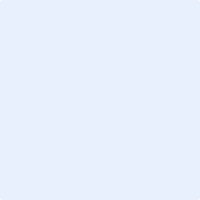 